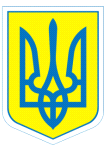 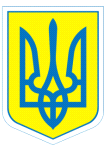 НАКАЗ24.01.2018				            м.Харків					№ 23Про надбавку працівникам за інтенсивність праці	Керуючись  наказом Міністерства освіти і науки України  від 25.10.2005  № 614 «Про внесення змін до наказу Міністерства освіти і науки від 29.09.2005 № 557 «Про впорядкування умов оплати праці та затвердження схем тарифних розрядів працівників навчальних закладів, установ освіти та наукових установ»НАКАЗУЮ:1.Установити з 24.01.2018 року  на 2018 рік надбавку за складність, напруженість у роботі за рахунок економії фонду оплати праці Гирман Н.О., бухгалтеру, у розмірі 50 % посадового окладу.	2. Головному бухгалтеру Путєвській В.В. проводити виплати в межах затвердженого на 2018 рік фонду оплати праці.3. Контроль за виконанням даного наказу залишаю за собою.Директор					Л.О.МельніковаЗ наказом ознайомлені:			Н.О.Гирман				  	                                         В.В.ПутєвськаПутєвська,370-30-63